Yüksek Lisans Tezi Dış Kapak Örneği (Türkçe)Bu metin kutusu ve gereksiz sayfaları siliniz...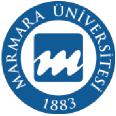 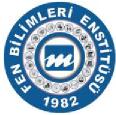 BİR İKLİMLENDİRME ODASININBULANIK MANTIKYÖNTEMİ İLE KONTROLÜALİ CANYÜKSEK LİSANS TEZİ Kimya Anabilim DalıAnalitik Kimya ProgramıDANIŞMANProf. Dr. Bülent MERTOĞLUEŞ-DANIŞMANProf. Dr. Bülent MERTOĞLU(Eş Danışman yoksa siliniz)İSTANBUL, 2018Yüksek Lisans Tezi Dış Kapak Örneği (İngilizce)Bu metin kutusu ve gereksiz sayfaları siliniz...LINKING OF AXIOMATIC DESIGN ANDROBUST DESIGNALİ CANMASTER THESISDepartment of Mechanical EngineeringThesis SupervisorProf. Dr. Bülent MERTOĞLUThesis CO- SupervisorProf. Dr. Bülent MERTOĞLU(Eş Danışman yoksa siliniz)ISTANBUL, 2018Doktora Tezi Dış Kapak Örneği (Türkçe)Bu metin kutusu ve gereksiz sayfaları siliniz...BİR İKLİMLENDİRME ODASININBULANIK MANTIKYÖNTEMİ İLE KONTROLÜALİ CANDOKTORA TEZİ Kimya Anabilim DalıAnalitik Kimya ProgramıDANIŞMANProf. Dr. Bülent MERTOĞLUEŞ-DANIŞMANProf. Dr. Bülent MERTOĞLU(Eş Danışman yoksa siliniz)İSTANBUL, 2018Doktora Tezi Dış Kapak Örneği (İngilizce)Bu metin kutusu ve gereksiz sayfaları siliniz...LINKING OF AXIOMATIC DESIGN ANDROBUST DESIGNALİ CANPh.D. THESISDepartment of Mechanical EngineeringThesis SupervisorProf. Dr. Bülent MERTOĞLUThesis CO- SupervisorProf. Dr. Bülent MERTOĞLU(Eş Danışman yoksa siliniz)ISTANBUL, 2018MARMARA ÜNİVERSİTESİ FEN BİLİMLERİ ENSTİTÜSÜMarmara Üniversitesi Fen Bilimleri Enstitüsü Yüksek Lisans/Doktora Öğrencisi Bülent MERTOĞLU’nun “Lisansüstü tez nasıl yazılır” başlıklı tez çalışması, 24 Mayıs 2011 tarihinde savunulmuş ve jüri üyeleri tarafından başarılı bulunmuştur.Jüri ÜyeleriProf.Dr. Adı SOYADI	(Danışman)Marmara Üniversitesi 	(İMZA)	Doç.Dr. Adı SOYADI	(Üye)Marmara Üniversitesi 	(İMZA)	Dr. Öğr. Üyesi Adı SOYADI	(Üye)Marmara Üniversitesi 	(İMZA)	ONAYMarmara Üniversitesi Fen Bilimleri Enstitüsü Yönetim Kurulu’nun 31/05/2011 tarih ve 12345 sayılı kararı ile Bülent MERTOĞLU’nun Kimya Anabilim Dalı Analitik Kimya Programında Yüksek Lisans/Doktora derecesi alması onanmıştır.Fen Bilimleri Enstitüsü Müdürü Prof. Dr. Adı SOYADIMARMARA UNIVERSITY INSTITUTE FOR GRADUATE STUDIES IN PURE AND APPLIED SCIENCESBulent MERTOGLU, a Master of Science/Doctor of Philosophy student of Marmara University Institute for Graduate Studies in Pure and Applied Sciences, defended his/her thesis entitled “How to write a graduate thesis”, on May 24, 2011 and has been found to be satisfactory by the jury members.Jury MembersProf.Dr. Adı SOYADI	(Advisor)Marmara University 	(SIGN)	Assoc.Prof. Adı SOYADI	(Jury Member)Marmara Üniversitesi 	(SIGN)	Assist.Prof. Adı SOYADI	(Jury Member)Marmara Üniversitesi 	(SIGN)	APPROVALMarmara University Institute for Graduate Studies in Pure and Applied Sciences Executive Committee approves that Bülent MERTOĞLU be granted the degree of Master of Science/Doctor of Philosophy in Department of Chemistry, Analytical Chemistry Program on May 31, 2011. (Resolution no: 12345).Director of the Institute Prof. Dr. Adı SOYADIİÇİNDEKİLER/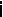 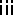 YENİLİK BEYANI/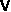 SEMBOLLER/SYMBOLSKd	: Türev kontrolör katsayısıKi	: İntegral kontrolör katsayısıKp	: Oransal kontrolör katsayısıN	: Aktif kural sayısıS	: Kanal kesit alanı (m2)t	: Zaman (s)T	: Sıcaklık (°C)	: Hava hızı (m/s)wi	: Üyelik fonksiyonunun maksimum seviyeye ulaştığı değer8	: Hız hata toleransıA(x) : x’in A bulanık kümesindeki değeriTez ŞablonuKısaltmalar alfabetik sırayla yazılmalıdır. Bu metin kutusunu siliniz...KISALTMALAR/ABBREVIATIONSADC	: Analog Digital ConverterANN	: Artificial Neural NetworkÇK	: Çok küçükDAC	: Digital Analog ConverterDHD	: Dönüş Havası DamperiHVAC	: Heating, Ventilating and Air ConditioningKÇ	: KüçükNG	: NegatifOT	: OrtaPID	: Proportional Integral DerivativePZ	: PozitifSD	: Soğutucu DamperiSF	: Soğutucu FanıTHD	: Taze Hava DamperiYS	: YüksekŞEKİLTABLO LİSTESİ/LIST OF TABLESTez ŞablonuBölümlerin genel düzeni aşağıdaki gibi olmalıdır.
Bu metin kutusu ye gereksiz metinleri siliniz.1. GİRİŞ/INTRODUCTIONxxxxxxxxxxxxxxxxxxxxxxxxxxxxxxxxxxxxxxxxxxxxxxxxxxxxxxxxxxxxxxxxxxxxxx xxxxxxxxxxxxxxxxxxxxxxxxxxxxxxxxx.1.1. Genel Bilgilerxxxxxxxxxxxxxxxxxxxxxxxxxxxxxxxxxxxxxxxxxxxxxxxxxxxxxxxxxxxxxxxxxxxxxx xxxxxxxxxxxxxxxxxxxxxxxxxxxxxxxxx.1.1.1. Genel bilgilerxxxxxxxxxxxxxxxxxxxxxxxxxxxxxxxxxxxxxxxxxxxxxxxxxxxxxxxxxxxxxxxxxxxxxx xxxxxxxxxxxxxxxxxxxxxxxxxxxxxxxxx.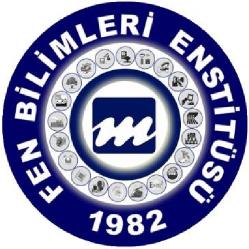 Şekil 1.1. Fen Bilimleri Enstitüsü logosudur.Tablo 1.1. Tablo düzeni örneğidir.KAYNAKLAR/REFERENCESÇeşitli örnekler aşağıda verilmiştirMakale:Yazar soyadı, yazar adının baş harfi., (yayın yılı). Makale Adı. Derginin Adı, cilt numarası (varsa parantez içinde sayısı), sayfa numaraları.Orn.Ercan, S. (1974) Cost Minimizing Single Sampling Plans with AIQL and AOQL Constaints. Management Science, Theory Series, 20, 1112-1122.Hellinga, C., Schellen, A.A.J.C., Mulder, J.W., van Loosdrecht, M.C.M., Heijnen, J.J. (1998) The SHARON process: An innovative method for nitrogen removal from ammonium-rich waste water. Water Science and Technology, 37(9), 135-142.Liu, J.X., Liang, Z. (2008) Landfill leachate treatment with a novel process: Anaerobic ammonium oxidation (Anammox) combined with soil infiltration system. Journal of Hazardous Materials, 151(1), 202-212.Bildiri:Yazar soyadı, yazar adının baş harfi., (yayın yılı). Bildiri Adı. Bilimsel Toplantının Adı, bilimsel toplantının düzenlendiği tarih ve şehir.Orn.Acar, M.H., Yılmaz, P. (1997) Effect of Tetramethylthiuramdisulfide on the Cationic Polymerization of Cylohexeneoxide. The 2nd International Conference on Advanced Polymers via Macromolecular Engineering, 2-14 August, Orlando, Florida, USA.Kitap:Yazar soyadı, yazar adının baş harfi., (yayın yılı). Kitabın Adı, cilt numarası (var ise) ve kaçıncı baskı olduğu, Yayınevi, Yayımlandığı şehir.Orn.Bowersock, T.L., Park, K., Kosswig, K. (1997) Vaccines and Other Immunological Products, Encyclopedia of Pharmaceutical Technology, 1st Edition., Swarbrick, J., Boylan, J.C. Editors.; Marcel Dekker, Inc., New York, USA.Çetmeli, E., Çakıroğlu, A., Uludağ, E. (1976) Yapı Statiği II, İ.T.Ü İnşaat Fakültesi Matbaası, İstanbul, Türkiye.Tezler:Gümüş, F.U. (1998) Endosulfan’ın Kalıntı Analizlerine Uygun Yeni Yöntemlerin Geliştirilmesi. Doktora Tezi, Marmara Üniversitesi Fen Bilimleri Enstitüsü, İstanbul, Türkiye, 77-79.Nelson, M.R. (1988) Constraints on the Seismic Velocity Structure of the Crust and Upper Mantle Beneath the Eastern Tien Shan, Central Asia. PhD Thesis, MIT, Cambridge, MA, USA, 54-60.Patent ye StandardlarSisaky, A., Golab, F., Myer, B. (1989) Rust resistant Potatoes. UK Patent 2 394 783, Jan 23.TS-40561 (1985) Çelik Yapıların Plastik Teoriye Göre Hesap Kuralları. Türk Standartlar Enstitüsü, Ankara, Türkiye.RaporlarMcCafirey, R., Abers, G. (1988) SYN3 : A program for Inversion of Teleseismic Body Wave Forms on Microcomputers. Air Force Geophysics Laboratory Technical Report, AFGL-TR-88-0099, Hanscomb Air Force Base, MA.Elektronik YayınlarSvoboda, K. P. (2004) Herbs, Spices, and Condiments. Encyclopedia of Plant and Crop Science (2004) 559-563, http://www.dekker.com/sdek/abstract (17.09.2007).T.C. Ölçme, Seçme ve Yerleştirme Merkezi, Aday İşlemleri Sistemi, http://ais.osym.gov.tr/, 07 Mart 2012.Kişisel GörüşmelerÖzçelik, N. (2001) Kişisel Görüşme. Çanakkale Seramik Fbr. A.Ş.ÖZGEÇMİŞMARMARA UNIVERSITYINSTITUTE FOR GRADUATE STUDIES
IN PURE AND APPLIED SCIENCESMARMARA UNIVERSITYINSTITUTE FOR GRADUATE STUDIES
IN PURE AND APPLIED SCIENCESKabul ve Onay Belgesi (Türkçe)Metindeki mor yazıları kendi tezinize uygun şekilde değiştiriniz.
Bu metin kutusu ve gereksiz sayfaları siliniz.Kabul ve Onay Belgesi (İngilizce)Metindeki mor yazıları kendi tezinize uygun şekilde değiştiriniz.
Bu metin kutusu ve gereksiz sayfaları siliniz.ParametreNumune 1Numune 2Numune 3pH7,28,16,8Sıcaklık (oC)222123Klor (mg/L)1,231,662,56